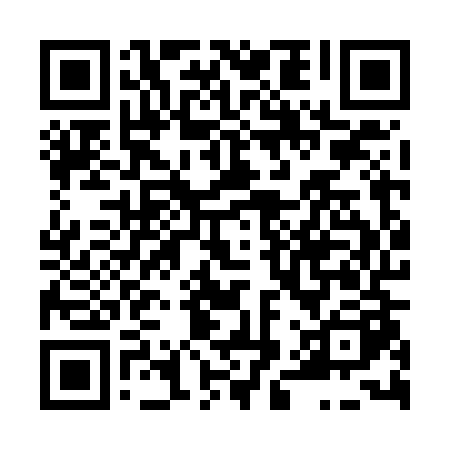 Prayer times for Bile Podoli, Czech RepublicMon 1 Apr 2024 - Tue 30 Apr 2024High Latitude Method: Angle Based RulePrayer Calculation Method: Muslim World LeagueAsar Calculation Method: HanafiPrayer times provided by https://www.salahtimes.comDateDayFajrSunriseDhuhrAsrMaghribIsha1Mon4:406:341:025:297:309:182Tue4:376:321:015:317:329:203Wed4:356:301:015:327:349:224Thu4:326:281:015:337:359:245Fri4:296:251:015:347:379:266Sat4:276:231:005:357:389:287Sun4:246:211:005:367:409:308Mon4:216:191:005:377:419:329Tue4:186:1712:595:387:439:3410Wed4:166:1512:595:397:459:3611Thu4:136:1312:595:417:469:3812Fri4:106:1112:595:427:489:4113Sat4:076:0912:585:437:499:4314Sun4:056:0712:585:447:519:4515Mon4:026:0412:585:457:529:4716Tue3:596:0212:585:467:549:5017Wed3:566:0012:585:477:559:5218Thu3:535:5812:575:487:579:5419Fri3:505:5612:575:497:599:5720Sat3:475:5412:575:508:009:5921Sun3:445:5212:575:518:0210:0222Mon3:415:5112:565:528:0310:0423Tue3:385:4912:565:538:0510:0624Wed3:355:4712:565:548:0610:0925Thu3:335:4512:565:558:0810:1126Fri3:305:4312:565:568:0910:1427Sat3:275:4112:565:578:1110:1628Sun3:235:3912:555:588:1310:1929Mon3:205:3712:555:598:1410:2230Tue3:175:3612:556:008:1610:24